一、阅读下面的材料，完成1~4题。（15分）材料一：我国第一艘国产航空母舰于2019年12月17日下午在海南三亚某军港交付海军。经中央军委批准，航母命名为“中国人民解放军海军山东舰”。《海军舰艇命名规定》明确表示，巡洋舰和两栖攻击舰及以上级别舰艇以行政省和直辖市名命名。根据这一规定，综合考虑各直辖市、省申请意愿等各方面因素，我国第二艘航母命名为“中国人民解放军海军山东舰”。军事专家李杰对《环球时报》表示，山东能成为中国首艘国产航母的命名原因有二：国产航母的命名侧重于沿海省份，山东作为沿海大省，有入选资格；其次，中国的第一个航母基地在山东，作为国产航母的命名“担当”，山东也是名正言顺。（节选自央视新闻）材料二：“辽宁舰”的舰体是利用重型载机巡洋舰瓦良格号改装来的，“山东舰”则是按照航空母舰的标准进行的设计。瓦良格号在设计之初，舰首正中的甲板下安装了12枚花岗岩反舰导弹，导致“辽宁舰”的甲板被占用大量空间；而“山东舰”不用受这种约束，结构设计更适合舰载航空兵作战需求，内部也有更大空间来装载舰载机。舰岛，是航母的指挥控制中心。指的是航母甲板一侧的岛型建筑，现在服役的航母中，舰岛多在甲板右侧。舰岛内包括航海舰桥、飞行甲板调度室、航空舰桥和其他多种工作室。“山东舰”的舰岛比“辽宁舰”有所缩短，但“山东舰”的舰岛比“辽宁舰”增加了一层舰桥，高度偏高。节省下来的甲板面积有利于舰载机调度，相控阵雷达位置更高，增加了远程海空探测距离。同时，舰桥面积扩大，有利于指挥人员和航海人员的室内作业；航空指挥室不但面积扩大，也更加突出，视野得到较大改善，增加了指控便利性，有利于舰载战斗机起降安全保障。                                         军事专家尹卓表示，缩小的舰岛实际上对停放飞机增加了一些面积，使飞机在出动时出动率更高，返回时舰面停放空间更大。“山东舰”经过对部分舷台的重新设计，甲板可用面积有所增加。加上舰岛的缩小，使得舰载机甲板调度更从容，效率更高，提高了起降、出动效率，有助于战斗力的提升。“辽宁舰”上的雷达罩是凸起的圆弧形，而首艘国产航母上的则是平面。平面的雷达冷却性能更好，散热效果好，待机时间长。相控阵雷达并不是航空母舰的标配，我国航母选择安装相控阵雷达，可弥补暂时没有舰载预警机的短板，简化雷达数量，其作为重要的传感器还可以为航母编队指挥提供更好的感知能力。（节选自《经济日报》，有删改）材料三：中国“山东舰”在全球是什么水平呢？世界各国航母主要分为大型、中型和轻型三类。“辽宁舰”和“山东舰”都属于4至6万吨级的中型航母。在同等量级的航空母舰行列，中国“山东舰”当属佼佼者。法国戴高乐号航母与印度维克兰特号航母值得一提，但前者核动力装置存在设计缺陷；后者历经13年仍在建造期间。与山东舰相比，两者略逊一筹。而相对英国伊丽莎白女王级航母，山东舰是一款“正统”型舰队航母，以争夺海战制空权和制海权为主；女王级航母更像是一款两栖攻击舰，强化了对陆攻击能力。航母是国家军事实力的一个象征。强大的人民海军将是保卫祖国海疆、维护世界和平的重要力量。山东舰的入役，标志着我国“双航母”时代的正式来临，意味着我国在建设蓝海海军的道路上，迈出了重要一步。有了两艘航母后，既提升了中国海军战力，也丰富了我们的战略、战术选择，让我们可以更从容地应对各种事件。（节选自澎湃网·中国科协，2019.12.18）1.阅读上述材料，下列说法不符合原文意思的一项是（3分）（    ）A.根据《海军舰艇命名规定》并综合考虑各直辖市、省申请意愿，加之中国首个航母基地在山东，所以我国首艘国产航母命名为“山东舰”。B.舰岛是航母的指挥控制中心，指的是航母甲板一侧的岛型建筑，内部包括航海舰桥、飞行甲板调度室、航空舰桥和其他多种工作室。C.相控阵雷达并不是航空母舰的标配，我国航母选择安装相控阵雷达，是因它可弥补暂时没有舰载预警机的短板，简化雷达数量。D.世界各国航母主要分大型、中型和轻型三类。“辽宁舰”和“山东舰”，都属于4至6万吨级的大型航母。2.依据材料二，说说“山东舰”有什么突出性能和特点。（3分）3.材料三第一段主要运用了哪两种说明方法？有什么作用？（5分）4.结合以上材料，说说“山东舰”入役有何重大意义。（4分）一、1.（3分）D  【解析】D项根据材料三“我国的‘辽宁舰’和‘山东舰’，都属于4至6万吨级的中型航母”可知，“辽宁舰”和“山东舰”是中型航母。故选D项。2.（3分）①设计理念新，结构设计更适合舰载航空兵作战需求，内部有更大空间装载舰载机。②舰载机甲板调度更从容，效率更高，提高了飞机出动率，扩大了停放空间。③配备冷却性能、散热效果更好，待机时间长的平面雷达。【解析】通读“材料二”，由第二段“‘山东舰’则是按照航空母舰的标准进行的设计”“‘山东舰’不用受这种约束，结构设计更适合舰载航空兵作战需求，内部也有更大空间来装载舰载机”可得出：设计理念新，结构设计更适合舰载航空兵作战需求，内部有更大空间装载舰载机。由第二、三段内容可得出：舰载机甲板调度更从容，效率更高，提高了飞机出动率，扩大了停放空间。由第四段“平面的雷达冷却性能更好，散热效果好，待机时间长”可直接得出：配备冷却性能、散热效果更好，待机时间长的平面雷达。3.（5分）列数字和作比较。列举具体的数字说明了“辽宁舰”“山东舰”的具体吨级和印度维克兰特号航母的建造时间之久，同时将中国山东舰航母和法国戴高乐号航母、印度维克兰特号航母、英国伊丽莎白女王级航母加以比较，客观具体地说明山东舰在同等量级的航母行列中当属佼佼者。（共5分。说明方法各1分，作用3分。意思对即可）【解析】材料三第一段列出“4至6万吨”和“13年”具体的数值，可以看出运用了列数字的说明方法，同时说明了法国戴高乐号航母、印度维克兰特号航母、英国伊丽莎白女王级航母的优势与劣势，可以看出运用了作比较的说明方法。文本开篇说“中国山东舰在全球是什么水平呢？”，因此阐释的是“山东舰”的国际水平，即在同等量级的航母行列中当属佼佼者。4.（4分）①山东舰入役，标志着我国“双航母”时代正式来临，意味着国家军事实力得到大幅提升；②提高了国际竞争力，在国际上展现了中国真正的实力。（共4分。每点2分。意思对即可）二、阅读下面的材料，完成1~4题。（15分）材料一：物联网是新一代信息技术的重要组成部分，也是“信息化”时代的重要发展阶段。近些年，随着物联网技术的不断发展，它已悄无声息地融入到我们的生活中，小至路由器、智能音箱、冰箱，大到汽车、工业设备，越来越多的物品都接入了物联网。你可以想象这样一个场景，当你下班回家，回到家中一推开房门，灯光就亮了，空调打开了，窗帘打开，喜欢的音乐响起，洗澡水已经为你烧好，咖啡也在为你准备着。这些都是物联网和智能家居的体现，智能家居是包括家居布线系统、智能家居控制管理系统、家庭网络系统、家居照明控制系统、家庭安防监控系统、背景音乐系统、家庭影院与多媒体系统、家庭环境控制系统等八大智能家居控制系统。而这些，只是物联网在生活中应用的冰山一角。（节选自中国发展网）材料二：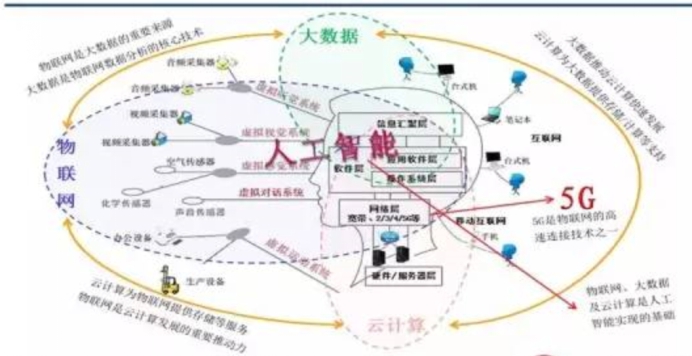 （来源：《互联网进化论》）材料三：5G将加速万物互联时代的到来！我国物联网发展已经有些年头了，但是真正落地的物联网应用却少之又少，这是什么原因呢？除了技术原因外还有一个重要的原因，就是4g网络的通讯能力大大限制了物联网产业的发展。4g网络还是无法很好的满足车联网、智能家居、智慧医疗、智能工业以及智慧城市等多方面的需要。相对于4G网络，5G具备更加强大的通讯和带宽能力，能够满足物联网应用高速稳定、覆盖面广等需求。5G如果实现，很多还处在理论或者试点阶段的物联网应用不仅能够落到实处，而且还能得到迅速的推广和普及。所以5G的实现对于物联网行业来说不仅是雪中送炭，也是锦上添花。（节选自中国物联网）1.阅读上述材料，下列说法不符合原文意思的一项是（3分）  （    ）A.物联网技术快速发展，已经悄无声息地融入我们的生活，让生活更加便捷。B.智能家居是物联网在生活中的应用，但物联网的触角，不仅止于此。C.物联网、大数据、云计算、人工智能四者之间有联系，但更多是独立的。D.4G网络无法满足物联网多方面的需要，而5G刚好弥补了这一缺陷。2.材料一运用了哪种说明方法？有什么作用？（4分）3.请根据以上材料，说说5G在物联网发展中的作用。（4分）4.有人常说，“科技使人懒惰”。结合上述材料，谈谈你对这一观点的认识。（4分）二、1.（3分）C 【解析】阅读选项，找到选项与材料对应的句子，具体分析。A项可定位至材料一“近些年，随着物联网技术的不断发展，它已悄无声息地融入到我们的生活中”，由此可知，物联网技术的发展已经融入我们的生活，A项正确。B项可定位至材料一“这些都是物联网和智能家居的体现……只是物联网在生活中应用的冰山一角”，由此可知，物联网的应用不是只有智能家居，B项正确。C项可定位至材料二，观察材料二中图片，可以看出，物联网、大数据、云计算、人工智能之间是交叉联系的，且图中文字清楚的表明，四者之间联系紧密，独立的部分较少，C项不正确。D项可定位至材料三“相对于4G网络，5G具备更加强大的通讯和带宽能力，能够满足物联网应用高速稳定、覆盖面广等需求”，由此可知，5G助力物联网的发展，D项正确。故选C项。2.（4分）举例子。列举物联网在智能家居方面的具体应用，说明了物联网已经渗透到了我们生活中，突出了物联网技术的发展。（共4分。说明方法1分，作用3分。意思对即可）3.（4分）①5G是物联网的高速连接技术之一。②5G能够满足物联网应用高速稳定、覆盖面广等需求，加速万物互联时代的到来。（共4分。每点2分。意思对即可）4.（4分）示例：物联网技术的发展，让生活变得更加便捷，如智能家居、智能城市、智能交通等等。这些技术的出现，一定程度上提升了人们的效率，节省了人们的时间，也让一些不愿动、不想动的人有了借口。但实际上，科技进步与个人修养无关。一个人勤奋，有效率，能够有条理地规划自己的时间，与科技进步与否没有关系，科技进步节省出来的时间也同样会被有计划地分配。而如果一个人只满足于科技可以让自己少运动，多刷手机，那不应与科技挂钩，科技也不必承担这一动作带来的后果。（共4分。中心明确2分，认识2分。意思对即可）三、阅读下面的材料，完成1~5题。（18分）材料一：今天，一座名为火神山的医院，正式落成。战疫魔，增添了新的利器，开辟出新的战场。总建筑面积超过3万平方米，架设箱式板房近两千间，接诊区病房楼ICU俱全……这个建筑面积相当于半个北京“水立方”的“战地医院”，从开始设计到建成完工，历时10天。    作为一所传染病医院，大到房间的结构布局，小到一个下水管道，在各项防护措施方面，近乎苛刻。而充分借鉴小汤山医院，让火神山医院的设计与建设“站在巨人的肩膀上”。   ——分区严格隔离。通过设置清洁区、半污染区、污染区及医护人员专用通道和病人专用通道的布置方式，严格避免交叉感染。医疗区与生活区同样严格隔离。医护人员进出病区设置包括风淋在内的专用卫生通过设施，最大限度地保护医护人员的健康安全。   ——病房带上“口罩”。离地面架空30厘米的每间病房，放置两张病床，均设有独立的卫生间。两扇窗户和通道组成的专用隔离防护窗，用于药品和食品的传递。医院绝大部分房间都是负压房间，房间内的压力比外面低，如同给病房带上“口罩”，避免病毒随着气流产生交叉感染。 ——污染集中处理。医院铺设了5万平方米的防渗膜，覆盖整个院区，确保污染物不会渗透到土壤水体中，同时医院安装了雨水、污水处理系统，经过两次氯气消毒处理，达标后才可排放。所有房间排风均经过消毒杀菌及高效过滤达标后，才高空排放。 （选自“新华网”2020.2.3，有删改）材料二：火神山，它是近日被建设者们赋予特殊意义的最新命名。原来，楚文化传说中的湖北乃古楚之地，而楚国人被认为是火神祝融的后代，祝融（帝喾）则是黄帝的子孙。人的肺部五行属金，火克金。而荼毒人类肺部的新型冠状病毒惧怕高温，火神正好能驱瘟神，于是“火神山”之名应运而生。“在湖北这样一个文化底蕴深厚的地方，他们选择了自己的祖先来命名这所医院，采用这样的命名，可以看到一个地方镇定不屈服的传统。”华东师大民俗学研究所田兆元教授说，“火神祝融代表的就是筚路蓝缕、开创蛮荒的精神，在当下能够代表我们决心战胜‘新冠’的精神。田兆元还提到，中华民族的两位祖先之一炎帝也是一位“火神”， “火神山”的命名不仅对湖北人有精神支持，对全国也是精神的提振。炎帝又称“神农氏”，是一位神医，湖北也有神农架，神农尝百草的神话传说流传千年，在全国上下齐心抗疫的当下，“火神”的命名颇具美好祝福之意。（选自田兆元《“火神山”医院的命名来自中国传统》澎湃新闻网2020.1.26，有删改）材料三：    美国《华盛顿邮报》称，火神山医院在建设仅仅10天后向患者开放，这是中国为遏制迅速蔓延的新冠病毒所作的努力；英国媒体Metro UK报道将火神山医院描述为“几乎在一夜之间建立的医院”。“今日俄罗斯”电视台报道称，火神山医院是在不到两周内建成的。在一个多星期之前才开始施工的情况下，这座医院堪称工程奇迹。西班牙《国家报》网站报道指出，火神山医院建成速度令人震惊，但从技术上讲并不是神话。中国人使用的是现有的建筑技术，他们将建造时间大大缩短。大量工人为此付出的劳力、精力和组织力令人钦佩。为快速建成医院，数十台起重机昼夜不停地工作，数千工人同时组装零部件。（摘自《时代财经》，有删改）1.阅读上述材料，下列说法不符合原文意思的一项是（3分）（    ）A.火神山医院绝大部分房间都是负压房间，房间内的压力比外面低，避免病毒随着气流产生交叉感染。 B.火神山医院充分借鉴小汤山医院，让火神山医院的设计与建设“站在巨人的肩膀上”。C.用“火神”给医院命名与火神祝融的故事和神农尝百草的神话传说有关，同时也是对湖北人的精神支持。D.火神山医院令国外各大媒体震惊的原因是它建设工期短、建筑技术领先世界。2.材料一中的画线语句运用了什么说明方法？有何作用？（4分）3.请给材料三拟一个合适的标题。（3分） 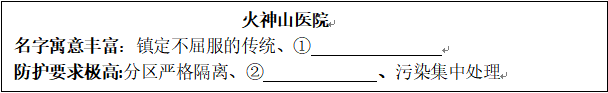 4.结合三则材料信息，完成下面的知识卡片。（4分）5.中国的火神山医院堪称工程奇迹，中国人为什么能创造这一奇迹？请结合以上材料谈谈你的看法。（4分）三、1.（3分）D  【解析】D项对应材料三，根据材料三“几乎在一夜之间建立的医院”“火神山医院是在不到两周内建成的”，可知它的建设工期短；而“……但从技术上讲并不是神话。中国人使用的是现有的建筑技术……”，可知并未说明“建筑技术领先世界”。故选D项。2.（4分）作比较、列数字。准确说明了火神山医院占地面积大，建设速度快。（共4分。说明方法各1分，作用2分。意思对即可）【解析】画线句中，将“火神山”医院的建筑面积和北京“水立方”的建筑面积作比较，说明了其建筑面积之大，又运用具体的数字“10天”，说明了它建筑历时之短，速度之快。据此作答即可。3.（3分）“火神山”速度全球瞩目（共3分。意思对即可）【解析】此题考查拟写标题。材料三主要说明了火神山医院的建设速度之快，令美国、俄罗斯、西班牙等国家震惊。据此拟写标题即可。4.（4分）①战胜“新冠”的决心  ②负压房间设计（病房带上“口罩”）（共4分。每空2分。意思对即可）【解析】根据材料二第二段华东师大民俗学研究所田兆元教授的话语“可以看到一个地方镇定不屈服的传统”“在当下能够代表我们决心战胜‘新冠’的精神”可知，火神山医院的名字寓意除了有“镇定不屈服的传统”还有“体现我们战胜‘新冠’的决心”。火神山的防护要求极高，根据材料一可知，除“分区严格隔离”“污染集中处理”外，还有“病房带上‘口罩’”，即采用负压房间设计，避免病毒随着气流产生交叉感染。据此作答即可。5.（4分）示例：①中华民族永不屈服，全国人民众志成城，战胜“新冠”的决心大；②大量工人争分夺秒，为此付出巨大的劳力、精力和组织力。（共4分。每点2分。意思对即可）四、阅读下面的材料，完成1~4题。（12分）材料一：各大中小学正式开启寒假模式，不少家长直呼“神兽出笼”。试考完了，假期大把时光正是孩子积累的好时候，各大书店热闹了起来。一位书店工作人员说：“中学生买得最多的是各类名著，每到寒暑假这些书籍他们都会大量备货。”“值得注意的是，家长在购买过程中要选择适合孩子年龄阶段的版本，因为不同的版本会有删减，还有些书籍是对原文的翻译，不同版本译文也会有差别。”该工作人员说，以四大名著为例，经过改编，有些版本适合幼儿阅读，有些适合低年级学生，有些适合初中生。“现在丛书多，家长的选择也多，到书店购买的好处就在于便于现场翻阅比较，选择适合孩子当前阅读的版本。”（节选自《重庆日报》2020.1.18）材料二：温儒敏主编强调，要“把培养阅读兴趣与习惯，当作语文教学的头等大事”，“让中小学生多读名著非常重要，这不只是语文学科的需要，也是为学生的一生‘打底子’的需要”。初中阶段实施名著导读，让学生读经典名著，其重点不在于让学生读懂、读透一本又一本的具体作品，更不是要把学生培养成为经典名著的研究者（虽然不排除有的学生日后成为研究者）；其根本目标应该是培养学生的读书兴趣，是让学生在兴趣盎然的经典阅读历程中满足其探究世界、探究人生的好奇心，体验到审美和发现的乐趣，获得愉悦和满足的情感体验，进而形成持久的读书兴趣，养成终身阅读的良好习惯。要实现培养读书兴趣的目标，在名著导读教学中，就必须以兴趣为先导。要针对学生的已有基础来设计读书活动，找到让学生愉快地走进名著的切入点，才有可能使学生对读书活动真正有兴趣。比如，七年级上册第一次名著导读推荐的是鲁迅的《朝花夕拾》。这部回忆散文集，所写的生活远离现在的学生生活，缺乏曲折离奇的故事情节，其语言对今天的学生来讲也有几分陌生感。对于小学没有养成读书习惯的中学生来说，这些因素构成了巨大的阅读障碍，如果直接布置学生读书，恐怕是难以落实的。（节选自搜狐网·教育频道）材料三：哈佛大学教育学家珍妮·查尔提出的“阅读五阶段模型”，应用在名著阅读中是怎样的呢？第一阶段：初步阅读阶段（6-7岁，1-2年级）小学低年级是培养孩子阅读兴趣与习惯的最佳阶段。选择内容生动、细节丰富、语言简洁朴实的名著绘本，可以让孩子在阅读经典的同时，加深对文字的理解和运用。第二阶段：掌握阅读、或流畅阅读阶段（7-8岁，2-3年级）这个阶段的孩子理解能力快速发展，抽象思维逐步增强，可以开始阅读以文字为主的书籍。这时要从孩子的兴趣爱好和年龄特点出发，尽量满足他们好奇心强、想象力丰富的特点，挑选一些故事性强、幽默风趣的、篇幅短小的经典文学作品，如《木偶奇遇记》《伊索寓言》《昆虫记》《夏洛的网》等。第三阶段：为了学习新知而阅读的阶段（9-14岁，4-9年级）这个阶段是阅读的飞跃期，孩子通过阅读获得新信息的效率远超其他渠道。但需要注意的是，由于儿童在这个阶段的认知能力仍是有限的，所以必须限制阅读的复杂性。那是不是所有大部分的著作，孩子都一点也不能接触呢？也不尽然，比如四大名著，低段的孩子可以看连环画，中高段可以读青少版、白话版，程度较好的孩子可以从片段入手接触原著。在这个年龄阶段，孩子的模仿能力很强、价值观尚未形成。一些名著中展现人性的阴暗面、夸大的英雄主义等情节容易对孩子的成长产生负面影响。因此在阅读的过程中，家长需要为孩子补充作者的时代背景、写作目的等信息，并引导孩子及时交流阅读感受，这样不但可以加深对名著的理解，更有助于提高孩子的总结能力和语言输出能力。第四阶段：多样化、多维观点阶段（15-17岁，10-12年级）进入高中阶段，阅读量、阅读材料的种类、难度都大幅增长。这时，可以对名著进行对比精读，性格相似的人物可以进行对比，如张飞与李逵；正史和小说可以进行对比，如《三国志》与《三国演义》，通过不同层面的对比，提高孩子分析判断、提炼观点的能力。第五阶段：构建与批判、创造与再创造阶段（18岁+，大学至成人）在这个阶段，孩子的阅读习惯与偏好已经形成，阅读技巧和能力都已具备。儿时积累所形成的阅读素养，将引领他阅读的方向。1.阅读上述材料，下列说法不符合原文意思的一项是（3分）（    ）A.一些家长到书店购买名著是因为便于现场翻阅比较，选择合适的版本。B.初中阶段的名著阅读的重点不在于让学生读懂、读透多部的具体作品。C.9-14岁的孩子由于认知能力有限，阅读《四大名著》时不能接触原著。D.孩子的阅读习惯与偏好至关重要，它将引领一个人未来的阅读的方向。2.从以上材料看，中小学生阅读名著，需要注意哪些问题？（3分）3.材料二中的加点字“这些因素”具体什么？（3分）4.小明的妈妈想要改变九年级的小明不爱阅读的习惯，于是根据教材自主阅读推荐为其购买名著《格列佛游记》，请依据材料帮助小明的妈妈选择合适的版本，并给出帮助意见。（3分）四、1.（3分）C  【解析】C项对应材料三，根据“9-14岁的孩子”定位到“第三阶段”，从“由于儿童在这个阶段的认知能力仍是有限的，所以必须限制阅读的复杂性”“低段的孩子可以看连环画，中高段可以读青少版、白话版，程度较好的孩子可以从片段入手接触原著”可知，“不能接触原著”的表达过于绝对，不符文意。故选C项。2.（3分）①选择适合自己年龄、阶段的名著版本；②以兴趣为主导，培养阅读的良好习惯；③阅读要循序渐进。【解析】从材料一“值得注意的是，家长在购买过程中要选择适合孩子年龄阶段的版本，因为不同的版本会有删减，还有些书籍是对原文的翻译，不同版本译文也会有差别”和材料三的五个阶段可知，中学生阅读名著时要选择适合自己年龄、阶段的名著版本。从材料二“把培养阅读兴趣与习惯，当作语文教学的头等大事”“其根本目标应该是培养学生的读书兴趣”“要实现培养读书兴趣的目标，在名著导读教学中，就必须以兴趣为先导”可知，在阅读名著时，要以兴趣为主导，培养良好的阅读习惯。从材料三中，我们可以知道每个阶段都有阅读重点，因此在阅读时，要循序渐进。3.（3分）《朝花夕拾》所写的生活远离现在的学生生活，缺乏曲折离奇的故事情节，其语言对今天的学生来讲也有几分陌生感。（共3分。意思对即可）4.（3分）阿姨，您可以给小明选择《格列佛游记》的青少版。指导意见：在小明阅读时，您可以为小明补充作者的时代背景、写作目的等信息；引导小明同你及时交流阅读感受。（共3分。每点1分。意思对即可）
【解析】小明处于九年级，因此在第三阶段，并且在中高段。“在这个年龄阶段，孩子的模仿能力很强、价值观尚未形成”，《格列佛游记》是外国名著，一些“展现人性的阴暗面、夸大的英雄主义等情节容易对孩子的成长产生负面影响”，所以在选择时，可以给不爱阅读的小明选择青少版。小明妈妈在指导小明阅读时，“需要为孩子补充作者的时代背景、写作目的等信息”“引导孩子及时交流阅读感受”。据此作答即可。五、阅读下面的材料，完成1~4题。（13分）材料一：“表情包”指的是一种利用图片来表示感情的方式。在移动互联网时期，人们以时下流行的明星、语录、动漫、影视截图为素材，配上一系列相匹配的文字，用以表达特定的情感。表情包本质上属于一种流行文化。依托于社交和网络的不断发展，人们之间交流方式也出现了相应的改变，由最早的文字沟通到开始使用一些简单的符号、小黄脸表情、表情包，逐步演变为日益多元化的表情文化，使用一些自制的、流行元素图片来进行沟通。表情包的出现引起了斗图活动，起始于某受众群体极大的聊天软件，群聊时大家发送搞趣图片以相互娱乐。后来发展到各种论坛上，时常有人发帖组织斗图活动。（节选自百度贴吧，有删改）材料二：我们为什么会喜欢玩表情包呢？因为它能传递那些只能意会不能言传的信息和意思，比方说笑，从程度上就会有微笑、大笑、满地打滚儿的笑，而从情绪上，还有苦笑、得意地笑、哭笑不得等等，这样细腻的情绪还真没法用文字表达，非要用文字写出来，肯定会感觉怪怪的。以表情包主导的对话体系大肆横行，其中一大明显的转变即情绪的外化与可见。那些只能意会，不可言传的话语，一个表情包甩过去，大家都了然于胸。除此之外，表情包还承担了塑造性格的功能。比方说小女孩，就会用很可爱的表情包，小男孩呢，或许会用酷酷的表情包，年轻人呢，会用个性表情包，老年人呢，会用色彩绚丽的表情包。表情包里还包括很多照片和动图，有些直接截取了影视作品里的情节，这就让表达变得更加精准，让和你有共同爱好的人瞬间产生共鸣。这都是文字力所不能及的地方。人类和其它动物有一个非常大的区别，那就是人类的表情和动作非常之丰富，这让人类的表达变得更加丰富多元，并且富有感染力。而表情包这东西，就是人类表情和肢体语言在虚拟世界的自然延续，用来补充靠语言文字无法表达的那些更微妙的意思和态度。表情包会让文字表达倒退吗？不妨想一想，这世界上最早的表情包是什么呢？或许是埃及人的壁画、苏美尔人的楔形文字，还有我们中国人的象形字。对当时的那些祖先来说，很多信息的传递和积累光靠语言和记忆力是不够了，必须得记下来，怎么记呢？最直接的方法当然是画出来，这不就趋近于今天的表情包，只不过那时的人们为了追求表达效率，这些表情包越发展越抽象，最后变成了文字。所以呢，文字就是表情包，表情包就是文字，都是一种文化交流方式，它们是相互补充，而不会相互取代，说表情包让文字使用场景退化，那是杞人忧天了。（节选自《人民日报》，有删改）材料三：网络聊天依托于现下流行的社交平台。除了文字，运用各种表情包已经是一种人人参与的交流方式。下面是某聊天软件后台关于使用表情包人群年龄分析以及各年龄段表情用户周均发送次数的统计图：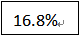 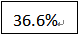 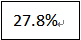 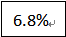 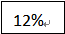 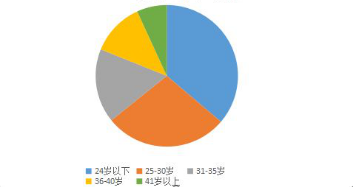 图一：使用表情包人群年龄分析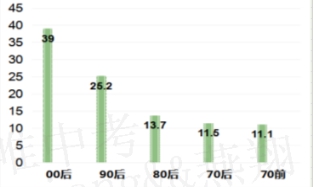 图二：各年龄段表情用户周均发送次数材料四：随着国内萌文化的崛起，表情贴图迅速爆红网络，但也屡遭被侵权的问题。那么什么样的情况才是滥用侵权呢？首先便是人物恶搞类，比如我们经常使用的影视剧角色的表情包，其实在没有版权的情况下，就是不可以使用的。举个例子，一部新电影在各大影院上映，不少人为了蹭热度，下载盗版资源，然后做成各类表情包、视频来吸粉，大众随之进行大范围扩散就是一种滥用。接着受到影响的就是漫画人物等类别，这类人物其实也是没有版权的，在平台上也是不可以使用的。这一类包括的还有很多，都不可以再擅自使用了。但是作为新型网络表达形式，表情包的创作、使用必须受到已有的诸多法律规范，遵循我国法律的一系列禁止性规定。制作与使用表情包要以社会公共利益为准则，绝不能突破法律边界，突破道德底线，更不能包含歧视或宣扬封建迷信内容。这既是对自己的保护，也是对他人的尊重。惟有如此，打造喜闻乐见的表情包文化，方能形成“万类霜天竞自由”的网络氛围。                                        （节选自人民网，有删改）1.阅读上述材料，下列说法不符合原文意思的一项是（3分）  （    ）A.依托于社交网络的不断发展，如今人们使用一些图片搭配文字来进行沟通，表达感情，这被人们称为“表情包”。B.对当时的那些祖先来说，很多信息的传递和积累是通过画出来的方式去记录的，这就趋近于今天的表情包.C.在使用表情包的人群中，24岁以下人群和41岁以上人群为两个极端，前者占比最高而后者占比最低。D.作为新型网络表达形式，表情包的创作和使用已经受到一系列严格规定，因此以后很难使用自己喜欢的表情包。2.请分别概括出材料三这两个图表的主要内容。（4分）3.材料四主要运用了哪种说明方法？有什么作用？（3分）4.结合以上材料，请简要概括人们喜欢用表情包的原因。（3分）五、1.（3分）D  【解析】D项相关内容在材料四，由材料中表述“比如我们经常使用的影视剧角色的表情包，其实在没有版权的情况下，就是不可以使用的”“接着受到影响的就是漫画人物等类别，这类人物其实也是没有版权的，在平台上也是不可以使用的。这一类包括的还有很多，都不可以再擅自使用了”可知，无法使用的是没有版权的影视剧角色和漫画人物等类别。D项表述有误。故选D项。2.（4分）图表一：使用表情包人群中占比最多的是24岁以下人群；使用表情包人群中占比最少的是41岁以上人群；使用表情包人群中30岁以下的人群占比超过总人群的一半。图表二：00后表情用户周均发送次数最频繁；70后及70前表情用户周均发送次数较少。（共4分。每点2分。意思对即可）【解析】作答此题时首先需要结合图表的标题，然后观察饼状图的占比关系以及柱状图的内容。观察图一可知，该饼状图是有关使用表情包人群年龄的分析图，其中24岁以下人群使用表情包占比达到36.6%，是所有人群中占比最高的，而41岁以上人群占比仅为6.8%；除此之外，30岁以下的人群占比为64.4%，超过总人群的一半。观察图二可知，该柱状图是关于各年龄段表情用户周均发送次数的统计图，其中00后周均发送次数最频繁，为39次，而70后和70前差别不大，相比之下次数较少。据此分析概括即可。3.（3分）举例子。通过列举不少人为了蹭新电影热度，下载盗版资源，然后做成各类表情包、视频来吸粉的事例，具体有力地解释了滥用侵权的情况，使材料通俗易懂，增强了说服力。（共3分。说明方法1分，作用2分。意思对即可）4.（3分）①表情包是一种流行文化，在网络聊天中使用表情包是普遍的交流方式；②表情包能传递出用文字无法表达的特定情感和细腻情绪，表达更微妙的意思和态度；③表情包在网络中具有强大的娱乐功能和社交功能。（共3分。每点1分。意思对即可）【解析】题干要求结合材料概括人们喜欢用表情包的原因，作答时需要对以上四则材料进行理解归纳。由材料一“表情包本质上属于一种流行文化”、材料三“网络聊天依托于现下流行的社交平台。除了文字，运用各种表情包已经是一种人人参与的交流方式”、材料四“随着国内萌文化的崛起，表情贴图迅速爆红网络”可得出第一点；由材料一“‘表情包’指的是一种利用图片来表示感情的方式……表达特定的情感”、材料二“传递那些只能意会不能言传的信息和意思……这样细腻的情绪还真没法用文字表达……那些只能意会，不可言传的话语，一个表情包甩过去，大家都了然于胸”“表情包这东西，就是人类表情和肢体语言在虚拟世界的自然延续，用来补充靠语言文字无法表达的那些更微妙的意思和态度”可得出第二点；由材料一“群聊时大家发送搞趣图片以相互娱乐。后来发展到各种论坛上，时常有人发帖组织斗图活动”、材料二“表情包里还包括很多照片和动图，有些直接截取了影视作品里的情节……让和你有共同爱好的人瞬间产生共鸣”材料三“网络聊天……运用各种表情包已经是一种人人参与的交流方式”可得出第三点。据此分析概括即可。